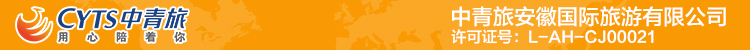 【秒杀甘青】 青甘大环线双卧10日（特价）行程单行程安排费用说明购物点自费点其他说明产品编号YYTX20240006出发地安徽省-合肥市目的地甘肃省-兰州市-青海省-西宁市行程天数10去程交通飞机返程交通飞机参考航班无无无无无产品亮点无无无无无D1D1行程详情合肥-兰州1.根据航班时间客人自行前往机场乘机赴兰州，抵达兰州后，可赠送接机服务，接机为师傅接机（期间无导游，接机为散拼，等待时间不超过60分钟，赠送接机服务，不用不退），抵达酒店后自行办理入住手续，后可自由活动。用餐早餐：自理     午餐：自理     晚餐：自理   住宿无D2D2行程详情抵达兰州【舌尖上的兰州】用餐早餐：自理     午餐：自理     晚餐：自理   住宿无D3D3行程详情兰州---张掖丹霞633KM（行车约7小时）早餐后乘前往张掖市。（3、4、5、10月由于天气原因有可能大雪封路，油菜花花落等一下特殊情况 兰州-张掖改走连霍高速，故门源，达坂山、黑泉水库、祁连大草原、扁都口以上途径点未能看到，如因这个事情投诉本社一律不予受理，望周知！）下午参观张掖七彩丹霞景区。用餐早餐：酒店含早     午餐：团队用餐     晚餐：团队用餐   住宿张掖/临泽D4D4行程详情张掖--嘉峪关230KM --敦煌380KM早餐后乘车穿梭茫茫戈壁，虽然不秀美，但是辽阔。远处的祁连山，山顶白雪皑皑，终年不化。途经嘉峪关，车览嘉峪关城楼后前往丝绸之路甘肃段西端、飞天的故乡“丝路明珠”而得名敦煌市。途中游览大地之子 和无界。用餐早餐：酒店含早     午餐：团队用餐     晚餐：团队用餐   住宿敦煌D5D5行程详情敦煌---莫高窟30KM- --德令哈600KM早餐后，参观莫高窟，后乘车前往德令哈，途中游览翡翠湖，晚上入住德令哈。用餐早餐：酒店含早     午餐：团队用餐     晚餐：敬请自理   住宿德令哈D6D6行程详情德令哈---茶卡天空壹号207KM----青海湖150KM早餐后一路上向东，游览茶卡盐湖天空壹号，下午游览青海湖二郎剑，晚上入住青海湖沿线酒店。用餐早餐：酒店含早     午餐：团队用餐     晚餐：团队用餐   住宿青海湖周边D7D7行程详情青海湖----塔尔寺151KM ----西宁50KM（行车约3小时）早餐后，赠送参观藏族村寨，后游览塔尔寺，晚上入住西宁。用餐早餐：酒店含早     午餐：团队用餐     晚餐：团队用餐   住宿西宁D8D8行程详情西宁—兰州260KM（行车约3.5小时）早餐后参观昆仑玉展览馆，藏医药博物馆，藏饰文化馆后返回兰州。用餐早餐：酒店含早     午餐：团队用餐     晚餐：敬请自理   住宿兰州D9D9行程详情兰州-温馨的家早餐后根据航班时间送飞机，结束此次西北之旅…用餐早餐：酒店含早     午餐：敬请自理     晚餐：敬请自理   住宿温馨的家D10D10行程详情抵达合肥抵达合肥返回温馨的家用餐早餐：自理     午餐：自理     晚餐：自理   住宿无费用包含大交通：合肥兰州往返卧铺不接受指定铺位感谢理解。大交通：合肥兰州往返卧铺不接受指定铺位感谢理解。大交通：合肥兰州往返卧铺不接受指定铺位感谢理解。费用不包含1：因交通延阻、罢工、天气、飞机机器故障、航班取消或更改时间等不可抗力原因所引致的额外费用我社不予承担； 1：因交通延阻、罢工、天气、飞机机器故障、航班取消或更改时间等不可抗力原因所引致的额外费用我社不予承担； 1：因交通延阻、罢工、天气、飞机机器故障、航班取消或更改时间等不可抗力原因所引致的额外费用我社不予承担； 项目类型描述停留时间参考价格昆仑玉展览中心昆仑玉首饰、摆件等150 分钟藏医药文化馆藏药等150 分钟藏饰文化馆天珠等150 分钟藏族民俗村寨银器100 分钟项目类型描述停留时间参考价格景区便民服务鸣沙山电瓶车	20/人	可自由选择温馨提示1.旅游者应确保身体健康，保证自身条件能够完成行程；未满 2 周岁或年满70 周岁的，有心肺脑血管病听视力障碍的，不宜长途 及高原旅行的，既有病史和身体残障的，均不适合参加；任何隐瞒造成的后果由旅游者自行承担。 退改规则以旅游合同约定为准，如按约定比例扣除的必要的费用低于实际发生的费用，旅游者按照实际发生的费用支付。保险信息《中国公民国内旅游文明行为公约》